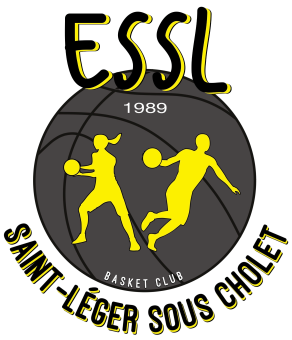   Création      Mutation      RenouvellementNOM : ……………………………………… Prénom : ………………………………. Date de naissance : …………………………………Adresse : ………………………………………………………………………………………………………………………………………………………..…….……………Code postal : 		Ville : ………………………………………………………………………………………………………….………..Téléphone Portable : ……………….…………………………… Mail :     …………………………………………………@.................................................. Pour les mineurs :Tel. Portable Père  : ……………………………………………………….……     Tel. Portable Mère  :  .......................................................................Mail Famille ou Père : ……………………………………….……………….      Mail mère : ………………………………………………………………………L’inscription à l’ESSL BASKET engage les parents à assurer au minimum : En moyenne 4 tenues de feuille de marque, chrono ou bar pendant les matchs de l’enfant (hors tournois et coupes), En moyenne 4 déplacements en voiture personnelle à l’occasion des déplacements de l’équipe, En moyenne 2 à 3 lavages des maillots pour l’ensemble de l’équipe,  1 à 2 permanence(s) au bar pour les matchs de nos Seniors le dimanche ou le samedi soir.Si certaines personnes ont des contraintes personnelles ou professionnelles empêchant partiellement ou totalement d’assurer ces activités, merci de le signaler ci-dessous :……………………………………………………………………………………………………………………………………………………………………………………………ORIENTATION à partir des U13Afin que les jeunes participent à la vie du club, et ce dans leur domaine préféré, nous leur demandons de choisir une (ou plusieurs) orientation(s) (lien Tuto U13) : Arbitrage (École d'arbitrage la première année, puis arbitre de club les suivantes) Assistant entraînement (participation à 6 entraînements minimum, ou stages) Coaching (à partir de U15 – le coaching dispense d'arbitrages jeunes) Table de marque (à partir de U15 – formation à l'e-marque, puis tenue de tables)Optionnel : Animation (à partir de U15 - participation à l'organisation d'événements du club) Communication (à partir de U15 – Animation des réseaux sociaux, du site internet, ...)CHARTRE DE L’ADHERENTJe soussigné, …………………………………………………………………………………………………………………………………………………………………..…, reconnais avoir pris connaissance de la charte du club mise en ligne sur le site et en accepter les termes (lien Chartre),autorise la sauvegarde de nos/mes données personnelles (nom, prénom, adresse, e-mail, n° téléphone ), autorise  n’autorise pas : la prise de vue, la publication de l’image sur laquelle mon enfant ou moi-même apparait ainsi que l’affichage.A ………………….…………, le ………………………….                             Signature du licencié 	Signature du représentant légal (pour les mineurs)      ACHAT DE CHASUBLE Nouveau licencié            Nouvelle commande car perdu        Inscription en U9 (2014)Taille pour la chasuble : S        M       L        XL       XXL       XXXLENGAGEMENT BENEVOLE (lien affiche)Le club a toujours besoin de bénévoles pour fonctionner. Je suis intéressé(e) pour participer aux activités suivantes : Correspondant d’équipe                    Aide Commission Licences                       Aides ponctuelles manifestations Entraîneur                                          Aide Commission Animation/Tournoi	  Aide Gestion de la Caisse du Bar Coach                                                Aide Commission Mécénat Membre du bureau                           Aide Commission Communication Je ne sais pas, je souhaiterais être contacté(e) pour en parlerAutres suggestions : ……………………………………………………………………………………………………………………………………………………….Détail de paiement à compléter pour 1 famille*5% pour 2 licences et 10% au-delàBesoin d’une attestation pour une demande de remboursement ?     Oui      NonCATEGORIESNbAvant 16/07Après 16/07Paiement parMontant à ventilerU7ChèquesU9EspècesU11Coupon SportsU13Chèques VacancesU15Bons IntermarchéU17Bons CEU18TOTALU20SeniorsLoisirsAssurance A incluseAssurance B en sus  8,63 €Assurance B+ en sus 9,13 €Total*Réduction -5% -10%TOTAL après réduction